水あそび　７月2022年6月18日認定こども園　正雀愛育園（０６）６３８２－２６００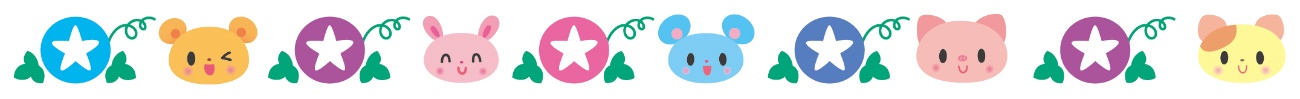 屋上で水あそびをします。プールに浮いているおもちゃで遊んだり、一人用のビニールプールに入って遊びます。夏ならではの遊びを楽しみましょう。日にち…７月21日(木)・30日(土)　雨天中止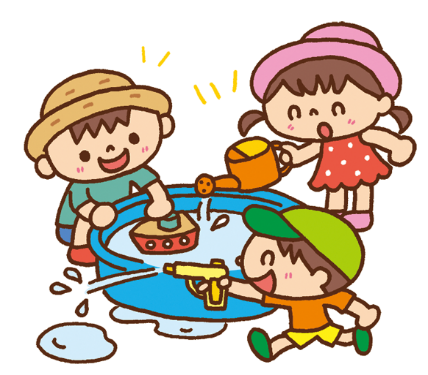 時間…10時20分～11時00分場所…認定こども園正雀愛育園　屋上対象…未就園児（どこの園にも通われていない方）持ち物…水着　帽子　バスタオル　お茶保護者の方は、帽子、素足になれる服装でお越し下さい。又、参加は保護者１名でお願いします。※コロナウイルス感染によって、中止変更することがありますので、ご了承ください。お申し込みは、７月5日(火)13:30～メールでのみ受付します。　送信元アドレスに、受付可・不可の返信を近日中に致します。先着7組です。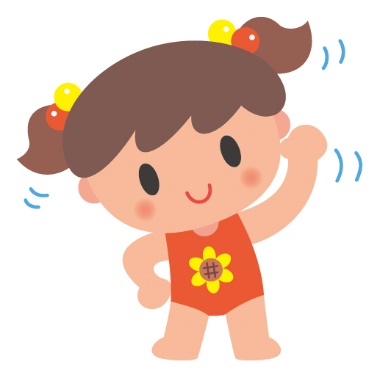 　　　　　　　　　メールに、題名：水あそび希望本文：①ご希望日②お子様のお名前（ひらがな）　　③お子様の生年月日　　④連絡先の電話番号をお願いします。認定こども園　正雀愛育園のメールアドレスsyoujaku@muse.dti.ne.jp